TALEP FORMU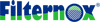 Tarih:Uygulama Numarası:FiRMA iLETiŞiM BiLGiLERiFiRMA iLETiŞiM BiLGiLERiFirma ve/veya Proje AdıYetkili KişiAdresTel / FAXE-mailSiSTEM BİLGİLERİSiSTEM BİLGİLERİSiSTEM BİLGİLERİSiSTEM BİLGİLERİSiSTEM BİLGİLERİFiltre Edilecek Sıvı KaynağıEvsel, endüstriyel, deniz suyu, vs.Filtre Edilecek Sıvı KalitesiVarsa TSS, NTU, değerleri.Kullanım AlanıSoğutma kulesi, tarım, kazan besleme, vs.Kirlilik TipiKum, silt, katı partikül, alg, balık, yaprak, vs.Su Sıcaklığı (°C)İşletme Basıncı (bar)Filtrelenmiş Sıvının Takip Ettiği Hat ÖzellikleriAtmosfere açık mı, yoksa sıvı basınçlı sistemde devam mı ediyor?Toplam Debi (m3/h veya gpm)Diğer birimDebi / Filtre (m3/h veya gpm)Diğer birimNominal Boru Çapı (inch veya mm)Diğer birimOtomatik Geri Yıkamalı Filtre Öncesi Ön Filtrasyon var mı?İSTENEN FİLTRASYON SİSTEMİ ÖZELLİKLERİ İSTENEN FİLTRASYON SİSTEMİ ÖZELLİKLERİ Filtre ModeliAdetFiltrasyon Seviyesi (Mikron)Talep Edilen Gövde MalzemesiTalep Edilen Elek MalzemesiDizayn Basıncı (bar)Dizayn Sıcaklığı (°C)Kontrol SistemiEnerji BeslemesiAksesuarlar veya İlave EkipmanlarDiğer Bilgiler veya Sistem DetaylarıLütfen akış diyagramı veya diğer sistem detaylarını içeren çizimleri bu dosya ile birlikte gönderiniz.